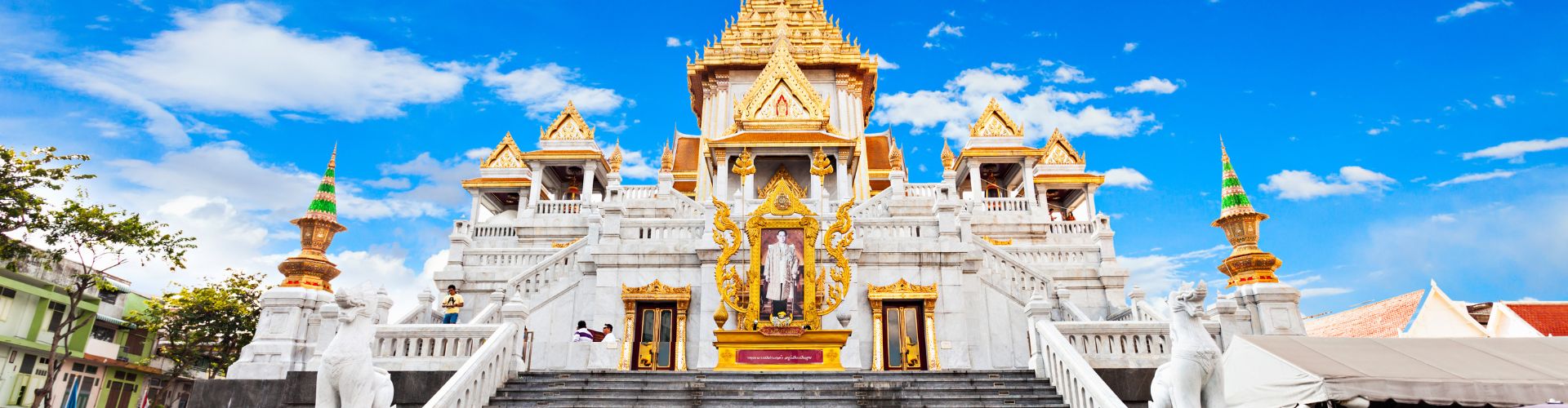 ITINERARIO DE VIAJE:Dia 1   BangkokLlegada al aeropuerto de Bangkok donde los esperará su guía de habla hispana y traslado al hotel.Tiempo libre hasta el check-in en el hotel según disponibilidad (normalmente las habitaciones están disponibles a partir de las 14.00h).  Alojamiento en hotel. Dia 2   BangkokDespués del desayuno, visita a tres de los templos budistas más populares de la ciudad. Empezará por el Wat Traimit, situado en el extremo de Chinatown, en Yaowarat Road, cerca de la estación de tren Hualampong. Wat Traimit alberga el Buda de oro macizo más grande del mundo, midiendo casi cinco metros de altura con un peso de cinco toneladas y media. La excursión continuará hacia Wat Pho, el templo más grande de Bangkok. El templo del enorme Buda reclinado y los Chedis de los Reyes se encuentra detrás del Templo del Buda. Es uno de los mayores templos de la ciudad y famoso por su gigantesco Buda reclinado que mide 46 metros de largo y está cubierto de oro. A continuación, visitará el Palacio Real, que es sin duda, el monumento más famoso de la ciudad. Construido en 1782, por 150 años fue la casa del rey de Tailandia, la corte real y la sede administrativa del gobierno. El Gran Palacio de Bangkok es un edificio antiguo que continúa impresionando a sus visitantes por su hermosa arquitectura y detalles. Dentro del complejo, se encuentra Wat Phra Kaew o el Templo del Buda Esmeralda (oficialmente conocido como Wat Phra Sri Rattana Satsadaram), considerado como el templo budista más importante de Tailandia, consagra el Buda más reverenciado tallado en un solo bloque de jade. Traslados incluidos. Alojamiento en hotelDía 3   Bangkok - Kanchanburi – AyutthayaDesayuno en hotel y recogida en los principales hoteles de Bangkok, para salir hacia Kanchanaburi y visitar al famoso Puente sobre el Río Kwai.  Luego visitará el Museo de la Guerra Jeath, para posteriormente, realizar un paseo en el “Tren de la Muerte” sobre el Río Kwai donde puede disfrutar de la belleza de sus paisajes. Almuerzo. Traslado al hotel.Cena y alojamiento en hotel.Día 4   Ayutthaya - Lopburi – SukhothaiDesayuno en el hotel. Salida hacia Ayuthaya, antigua capital del país, para visitar sus maravillosos templos entre los cuales Wat Chaiwathanaram y Wat Mahathat. Almuerzo en restaurante local.  Por la tarde, salida hacia Lopburi, visita al Templo de los Monos, Prang Sam Yod (la Pagoda Sagrada); continuación hasta Sukhothai. Cena y alojamiento en hotel.Día 5   Sukhothai - Chiang RaiDesayuno en el hotel. Salida desde el hotel y visita Parque Histórico de Sukhothai, declarado Patrimonio Cultural de la Humanidad por la UNESCO. Allí se realizará un paseo en bicicleta por los jardines entre sus ruinas y lagunas. Desde aquí se contempla uno de los íconos más importantes, el gran Buda Blanco de Wat Sri Chum.Almuerzo en restaurante local. Continuación hacia Chiang Rai, en el camino se realiza una parada en el Lago Payao. Cena y alojamiento en hotel.Día 6   Chiang RaiDesayuno en el hotel. Tras el desayuno, visita a Mae Chan, antiguamente centro de trabajos de plata, posteriormente convertido en un centro de transacciones comerciales entre las tribus Yao y Akha donde es posible ver a miembros de las diferentes etnias. Visita al poblado de las famosas Mujeres Jirafas. Almuerzo. A media mañana paseo por el río Mekkong en lancha tradicional tailandesa. Este río sirve de frontera natural entre Myanmar (ex Birmania), Laos y Tailandia. Visita a la Casa del Opio. Cena y alojamiento en hotel.Día 7 Chiang Rai - Chiang MaiDesayuno en el hotel y en barco tradicional visita a los pueblos de las minorías étnicas Karen, Lahu (Muser) a lo largo del río Kok. Visita al Wat Rong Khun, el famoso templo blanco.Salida desde Chiang Rai a Chiang Mai por carretera (3 hrs). Almuerzo en ruta en un restaurante local.Llegada en Chiang Mai, por la tarde, visita al templo más conocido de la ciudad, Wat Doi Suthep, situado en la cima de una pequeña colina a 15 Kms al noroeste. Cena Kantoke, con comida y danzas típicas del Norte de Tailandia Alojamiento en hotelDía 8   Chiang MaiDesayuno en el hotel. Por la mañana conocerá algunas fábricas de artesanías locales, también se visita una fábrica de esculturas de madera donde es posible comprar antigüedades birmanas. Salida hacia el valle de Mae Sa visitando la granja de las orquídeas. Almuerzo en restaurante local.Después será trasladado al santuario de elefantes para aprender sobre estos animales, y realizar diversas actividades opcionales incluso darles comida y tomar un baño, una experiencia inolvidable. Regreso al hotel.Cena y alojamiento en hotel.Día 9   Chiang Mai Desayuno en el hotel.Traslado al aeropuerto de Chiang Mai para conectar con el vuelo a su próximo destino.Fin de los serviciosHOTELES PREVISTOS O SIMILARES Notas:Todas las clasificaciones de los hoteles están determinadas de acuerdo con las autoridades locales.Horario de entrada: 15:00 Horario de salida: 11:00 o 12:00Cualquier reservación que caiga en la fecha de salida del 30, 31 de diciembre y 01 de enero no está permitida.PRECIO POR PERSONA EN USD DEL 01 DE JUNIO 2024 AL 31 DE MARZO 2024EL PRECIO INCLUYE:Alojamiento8 desayunos, 6 almuerzos y 6 cenas (no incluye bebidas) Traslados, visitas y excursiones con guía de habla hispana.Entradas a los sitios de interés durante las visitas y excursiones.Impuestos habitaciones, VAT y manejo de equipaje.Seguro de viajeAsistencia en español 24 hrs.AMENIDADES LUNA DE MIEL Arreglos para luna de miel en Mandarin Hotel by Centre Point, Bangkok (Categoría primera)Arreglos para luna de miel en en Hilotn Garden Inn Silom (Categoría superior) Cama king garantizada y arreglos para luna de miel en Montien Surawong, Bangkok (Categoría lujo)Cama king garantizada en Kantary Resort, Ayutthaya (Todas las categorías)Decoración de cama en Sriwilai, Sukhothai (Categoría lujo)Cama king garantizada en Phowadol y arreglos para luna de miel en Laluna Hotel & Resort, Chiang Rai (Categoría primera)Upgrade a Deluxe Studio (sujeto a disponibilidad) Frutas, flores + paleta de flores en forma de corazón en la cama y carta de bienvenida en The Legend,Chiang Rai (Categoría superior) Arreglos para luna de miel en Ibis Style, Chiang Mai (Categoría primera) Arreglos para luna de miel Novotel Nimman, Chiang Mai (Categoría superior)  	Cama king garantizada, tarta de luna de miel Dusit D2, Chiang Mai (Categoría lujo)EL PRECIO NO INCLUYE: Boleto de avión México – Bangkok– MéxicoTours opcionales Gastos de índole personal como bebidas, extras, regalos, lavandería en hoteles, etc.Otros tours y alimentos no mencionados en el programa.Propinas a nuestros guías y conductores.NOTAS DE OPERACIÓNNiños de 1-2 años: Gratuidad en el caso de compartir habitación con sus padres.Niños de 2-12 años: 75% de cargo del coste de un adulto si se usa una cama extra en la habitación de sus padres. Niños de más de 12 años: Cargo como precio de adultoUn máximo de 2 niños entre 2 -12 años que comparten habitación con 2 padres, se les concede el 25% en el paquete turístico y obtendrán una cama supletoria. Dependiendo de la política del hotel, sólo puede haber una cama supletoria para los niños. Los niños que han cumplido los 12 años durante el tour no tienen derecho al descuento.1 niño + 1 adulto compartiendo una habitación o 2 niños en una habitación separada no tendrán descuento para niños.El itinerario está sujeto a cambios dependiendo de los vuelos confirmados, condiciones climáticas y en las carreteras.Asia Exotica se reserva el derecho de cambiar las tarifas en caso de que el coste del carburante (actualmente 25 Bath por litro, diésel) incremente de un 10% o más en el periodo del contratoEn caso de subida del impuesto IVA (actualmente 7%) o de las tarifas del tren, del impuesto de aeropuerto doméstico, de los vuelos domésticos y cualquier otro impuesto gubernamental sea introducido, reservamos el derecho de ajustar nuestras tarifasNOTAS IMPORTANTES:Tarifas expresadas por persona, en Dólares Americanos pagaderos en Moneda Nacional al tipo de cambio del día de su pago indicado por Tourmundial, sujetas a cambios sin previo aviso y a disponibilidad al momento de reservar.Es responsabilidad del pasajero proveerse de los pasaportes o documentos de migración requeridos por las autoridades de los Estados Unidos Mexicanos y de los países de destino o de tránsito, tales como visas, permisos sanitarios, permisos notariados para menores viajando solos o con un tutor, etc. Tourmundial brindará asesoría y apoyo para le gestión de todos los documentos necesarios.La vigencia de su pasaporte deberá tener mínimo seis meses a partir de la fecha de finalización de su viaje.El orden de los servicios previstos mencionados en este itinerario podría modificarse en función de la disponibilidad terrestre o condiciones climáticas del lugar, pero siempre serán dadas conforme fueron adquiridas.Los horarios de registro de entrada (Check-In) y salida (Check Out) de los hoteles están sujetos a las formalidades de cada hotel, pudiendo tener los siguientes horarios: Check In 15:00 Hrs. y Check Out 12:00 Hrs. (Mañana). En caso de que la llegada fuese antes del horario establecido, existe la posibilidad de que la habitación no sea facilitada hasta el horario correspondiente. Si su avión regresa por la tarde, el hotel podrá mantener sus pertenencias.Operación a partir de mínimo 2 personas.El itinerario está sujeto a cambios dependiendo de los vuelos confirmados, condiciones climáticas y en las carreteras.Tourmundial México se reserva el derecho de cambiar las tarifas en caso de que el coste del carburante (actualmente 25 Bath por litro, diésel) incremente de un 10% o más en el periodo del contrato.AVISO DE PRIVACIDAD:En cumplimiento por lo dispuesto en el artículo 15 de la Ley Federal de Protección de datos Personales en Posesión de los Particulares (LFPDPPP), le informamos que  sus datos personales que llegase a proporcionar de manera libre y voluntaria a través de este o cualquier otro medio estarán sujetos a las disposiciones del Aviso de Privacidad de Tourmundial el cual puede ser consultado en el sitio web: www.tourmundial.mxVIGENCIA DEL 01 DE FEBRERO AL 25 DE MARZO 2025El presente documento es de carácter informativo, más no una confirmaciónTAILANDIA AL COMPLETO   Visitando:	Bangkok - Kanchanaburi - Ayutthaya – Lopburi – Sukhothai – Chiang Rai – Chiang Mai Salidas:	Especificas martes del 01 de Julio al 25 de Marzo 2025 Duración:	9 días / 8 noches (opera mínimo con 2 personas)Alimentos:          8 desayunos, 6 almuerzos y 6 cenas CategoríaCategoríaCiudadPrimera Superior LujoBangkok Mandarin Hotel By Centre Point oHilton Garden Inn Bangkok Silom   o similar Mandarin Hotel By Centre Point oHilton Garden Inn Bangkok Silom   o similar Montien Surawong o similarAyutthaya Kantary Resort o similarKantary Resort o similarKantary Resort o similarSukhothaiSukhothai Treasure Resort & Spa o similarSukhothai Treasure Resort & Spa o similarSriwilai Sukhothai            o similarChiang Rai  Laluna Hotel & Resort o Phowadol o similarLegend o similarThe Riverie o similarChiang Mai  Ibis Chiang Nimman Journeyhub o similarNovotel Nimman oTravelodge Nimman o similarDusit D2 o similarSalidas: Martes Categoría: PrimeraCategoría: PrimeraCategoría: PrimeraJunio: 4, 11, 18, 25Julio: 2, 9, 16, 23, 30Agosto: 6, 13, 20, 27Septiembre: 3, 10, 17, 24Octubre: 1, 8, 15, 22SencillaDobleMenor 2-12Junio: 4, 11, 18, 25Julio: 2, 9, 16, 23, 30Agosto: 6, 13, 20, 27Septiembre: 3, 10, 17, 24Octubre: 1, 8, 15, 22USD 1,862USD 1,390USD 1,124Junio: 4, 11, 18, 25Julio: 2, 9, 16, 23, 30Agosto: 6, 13, 20, 27Septiembre: 3, 10, 17, 24Octubre: 1, 8, 15, 22Categoría: SuperiorCategoría: SuperiorCategoría: SuperiorJunio: 4, 11, 18, 25Julio: 2, 9, 16, 23, 30Agosto: 6, 13, 20, 27Septiembre: 3, 10, 17, 24Octubre: 1, 8, 15, 22SencillaDobleMenor 2-12Junio: 4, 11, 18, 25Julio: 2, 9, 16, 23, 30Agosto: 6, 13, 20, 27Septiembre: 3, 10, 17, 24Octubre: 1, 8, 15, 22USD 2,133USD 1,487USD 1,202Junio: 4, 11, 18, 25Julio: 2, 9, 16, 23, 30Agosto: 6, 13, 20, 27Septiembre: 3, 10, 17, 24Octubre: 1, 8, 15, 22Categoría: LujoCategoría: LujoCategoría: LujoJunio: 4, 11, 18, 25Julio: 2, 9, 16, 23, 30Agosto: 6, 13, 20, 27Septiembre: 3, 10, 17, 24Octubre: 1, 8, 15, 22SencillaSencillaSencillaJunio: 4, 11, 18, 25Julio: 2, 9, 16, 23, 30Agosto: 6, 13, 20, 27Septiembre: 3, 10, 17, 24Octubre: 1, 8, 15, 22USD 2,647USD 1,723USD 1,390Categoría: PrimeraCategoría: PrimeraCategoría: PrimeraCategoría: PrimeraSalidas: Martes  SencillaDobleMenor 2-12Noviembre: 5, 19, 26Diciembre: 3, 10, 172025Enero: 14, 21, 28 Febrero: 4, 11, 18, 25Marzo: 4, 11, 18, 25USD 2,487USD 1,793USD 1,435Noviembre: 12Diciembre: 24, 31Enero: 7USD 2,716USD 1,904USD 1,518Categoría: Superior Categoría: Superior Categoría: Superior Categoría: Superior Salidas: Martes  SencillaDobleMenor 2-12Noviembre: 5, 19, 26Dicembre: 3, 10, 172025Enero: 14, 21, 28 Febrero: 4, 11, 18, 25Marzo: 4, 11, 18, 25USD 2,668USD 1,904USD 1,518Noviembre: 12Diciembre: 24, 31Enero: 7USD 3,168USD 2,286USD 1,805Categoría: LujoCategoría: LujoCategoría: LujoCategoría: LujoSalidas: Especificas SencillaDobleMenor 2-12Noviembre: 5, 19, 26Dicembre: 3, 10, 172025Enero: 14, 21, 28 Febrero: 4, 11, 18, 25Marzo: 4, 11, 18, 25USD 3,452USD 2,313USD 1,826Noviembre: 12Diciembre: 24, 31Enero: 7USD 3,723USD 2,584USD 2,029POLÍTICAS DE CANCELACIÓNCon más de 46 días antes de la fecha de salida del pasajero: SIN CARGO.Entre 45 y 25 días antes de la fecha de salida del pasajero: 30% del total de la reservación.Entre 24 y 10 días antes de la fecha de salida del pasajero: 50% del total de la reservación.Con menos de 9 días o NO SHOW 100% del total de la reservación.*Una vez emitidos los boletos aéreos son:NO reembolsables, NO endosables, NO permiten cambio de fecha y/o nombre*